FOLLETO DE BIENVENIDARECURSOS DIDACÍNDICEEL CENTRODIDAC’RESSOURCESLOS LUGARES DE VOX MASSALIAPRINCIPIOS Y ENFOQUEENFOQUE METODOLÓGICOSU FORMACIÓNDESCRIPCIÓN DEL CURSOGUÍA PRÁCTICATU OPINIÓN IMPORTACONTINUAR LA FORMACIÓNCONTACTOSDOCUMENTO DE ORIENTACIÓN DURANTE SU FORMACIÓNES ESPECÍFICO DE ESTE PROGRAMA DE FORMACIÓN Y LE AYUDARÁ A ORGANIZAR LAS FASES DE PREPARACIÓN Y EJECUCIÓN DEL CURSO. PUEDE PLANIFICAR SU TIEMPO DE TRABAJO EN FUNCIÓN DEL TIEMPO DE QUE DISPONGAESTE ENFOQUE LE AYUDARÁ A- TOME EL CONTROL DE ESTE CURSO DE FORMACIÓN- CONTEXTUALIZAR EL CURSO EN FUNCIÓN DE SUS LIMITACIONES- ORGANÍZATE PARA SEGUIRLO EN BUENAS CONDICIONES- DAR UN PASO ATRÁS EN EL APRENDIZAJELA ASOCIACIÓN DIDAC'RESSOURCES FUE FUNDADA EN 2015 CON EL OBJETIVO DE LUCHAR CONTRA TODAS LAS FORMAS DE DISCRIMINACIÓN Y PARA EL INTERCAMBIO DE CONOCIMIENTOS, TRABAJA A TRAVÉS DE ACCIONES DE FORMACIÓN Y EDUCACIÓN POPULAR PARA RESPONDER A LA NECESIDAD DE PROPORCIONAR HERRAMIENTAS DE FORMACIÓN, SU OBJETIVO FUNDAMENTAL ES PROMOVER EL DERECHO A LA FORMACIÓN Y CUALIFICACIÓN DE LOS TRABAJADORES ADULTOS.DIDAC'RESSOURCES ES TAMBIÉN UN CENTRO DE FORMACIÓN (VÉASE EL CATÁLOGO).NOS APOYAMOS EN NUESTRO SITIO WEB COLABORATIVO, EN EL QUE TODOS ESTÁN INVITADOS A PARTICIPAR Y DONDE ENCONTRARÁ NUMEROSAS HERRAMIENTAS Y MATERIALES DE FORMACIÓN PARA COMPLETAR SU CURSO.PUEDE ENCONTRAR MUCHAS HERRAMIENTAS Y MATERIAL DE FORMACIÓN PARA COMPLETAR SU CURSO: HTTP://DIDAC-RESSOURCES.EU/PRINCIPIOS Y ENFOQUESLA ACCIÓN COLECTIVA Y PARTICIPATIVA ES UN PRINCIPIO DE TRABAJO. LA COMPETENCIA DE LAS PERSONAS IMPLICADAS SE CONSIDERA UN ACTIVO Y SIRVE PARA POTENCIAR LAS COMPETENCIAS DE TODOS Y COMPARTIRLAS.TODAS LAS HERRAMIENTAS CREADAS FORMAN PARTE DE UN PROCESO DE CO-CONSTRUCCIÓN CON FORMADORES Y ALUMNOS.LAS HERRAMIENTAS CORRESPONDEN A LOS SIGUIENTES MAPAS Y SISTEMAS DE REFERENCIA:- EL MAPA EUR-ALFA Y EL MARCO COMÚN EUROPEO DE REFERENCIA PARA LAS LENGUAS (CECR) Y SUS MARCOS DE REFERENCIA (NIVELES A1.1, A1, A2, B1, B2).- EL MARCO DE REFERENCIA DEL FRANCÉS COMO LENGUA DE INTEGRACIÓN (FLI), AL QUE HEMOS APORTADO UNA IMPORTANTE EXPERIENCIA,- MARCO NACIONAL DE REFERENCIA DE LA AGENCIA NACIONAL DE LA DROGA. ANALFABETISMO (ANLCI) Y SU MARCO DE REFERENCIA DE COMPETENCIAS CLAVE EN EL ÁMBITO PROFESIONALOFERTA DE FORMACIÓNNUESTRA FORMACIÓN TIENE COMO OBJETIVO PERMITIR A LAS ORGANIZACIONES OPTIMIZAR SU PRÁCTICA EN INGENIERÍA DE PROYECTOS, Y PERMITIR A LOS ALUMNOS ADQUIRIR O REFORZAR COMPETENCIAS OPERATIVAS ESPECÍFICAS DE SU ÁMBITO DE ACTIVIDAD.EL CATÁLOGO DE FORMACIÓN DE DIDAC'RESSOURCES SE BASA EN 4 EJES:- TÉCNICAS DE ENTRENAMIENTO- CUESTIONES ESPECÍFICAS DEL PÚBLICO- OPTIMIZAR LA ESTRUCTURA- DESARROLLO DE COMPETENCIAS ESPECÍFICASCADA UNA DE ESTAS ÁREAS OFRECE CURSOS DE FORMACIÓN QUE PUEDEN ESTRUCTURARSE DE FORMA FLEXIBLE EN FUNCIÓN DE LOS OBJETIVOS Y LAS NECESIDADES DE CADA INDIVIDUO. RESPONDEN A PREGUNTAS CONCRETAS SOBRE UN TEMA ESPECÍFICO.¿A QUIÉN VAN DIRIGIDOS NUESTROS CURSOS DE FORMACIÓN?ESTAS FORMACIONES SE DIRIGEN A LAS ASOCIACIONES, PRINCIPALMENTE A LAS QUE LLEVAN A CABO UNA LABOR DE INCLUSIÓN SOCIOPROFESIONAL. OFRECEN RESPUESTAS COLECTIVAS O INDIVIDUALES DIRIGIDAS A RPOFESIONALES, EMPLEADOS Y VOLUNTARIOS Y A CUALQUIER PERSONA QUE ESTÉ MOTIVADA PARA ASISTIR A ELLAS.LOS ENTRENADORESLA ASOCIACIÓN EMPLEA A VARIOS FORMADORES CUALIFICADOS Y EXPERIMENTADOS (CON UN MÍNIMO DE 5 AÑOS DE EXPERIENCIA EN SU CAMPO DE ESPECIALIZACIÓN).PROCEDIMIENTOS DE INSCRIPCIÓNLas inscripciones se realizan por correo electrónico o por teléfono, y se responde en un plazo máximo de una semana. La inscripción se tiene en cuenta cuando se recibe el pago.A continuación, se enviará una invitación con las fechas y horas de la formación y la dirección de nuestro lugar de celebración. CualquierLa cancelación de una sesión de formación debe justificarse y realizarse al menos 3 días antes del evento.Cómo funciona Nuestro método (enfoque participativo y activo, seguimiento y apoyo continuos): La formación garantiza que los participantes desarrollen múltiples competencias según una progresión correspondiente a sus perfiles. La formación se imparte en clases presenciales, organizadas para durar 7 horas, con grupos de 4 a 10 personas. Las clases se imparten en salas adecuadas, equipadas con el material didáctico necesario para el aprendizaje participativo (rotafolios, proyector de vídeo, etc.). Utilizamos y co-construimos materiales apropiados que se ponen a disposición de los alumnos al final del curso, para que puedan reutilizarlos.Al final de la formación, cada participante debe rellenar un cuestionario de evaluación.(evaluación minuciosa del grado de satisfacción con la formación).Al final de la formación, se enviará un certificado de asistencia. Esto indicará la duración real de la asistencia. El participante deberá firmar la lista de asistencia por la mañana y por la tarde cada día del curso para certificar su presencia real.MATERIALES DE APOYO, MÉTODOS DE SEGUIMIENTO Y EVALUACIÓNLos materiales de apoyo se presentan en diferentes formas y enfoques con el fin de crear un enfoque participativo y permitir al alumno poner en práctica los conocimientos adquiridos como resultado de cada módulo.El enfoque teórico se realiza mediante power points con ejemplos concretos y modelos de formalización de proyectos.Se facilita a los participantes una lista de documentos de referencia.La formación práctica se lleva a cabo mediante juegos de rol que brindan a los alumnos la oportunidad de participar plenamente dando vida a su proyecto. También es una iniciación a la creación de diversos soportes y herramientas esenciales.Métodos de evaluaciónAl final de cada módulo, se administra un cuestionario de opciones múltiples para comprobar la correcta adquisición de conocimientos, que se corrige en grupo con el formador.Al final de la formación, se realiza una entrevista individual con el formador, que consiste en:- un examen oral de 20 minutos para evaluar la asimilación de conceptos y la adquisición de competencias- una evaluación personalizada de las aportaciones y aplicaciones de la formación. También se proporciona al alumno una tabla de autoevaluación.TU VIAJE PERSONALFormulario de formación Lcf personalizado.Está matriculado en el siguiente curso (o servicio):Título:Número de horas:Duración: x semanasFecha de inicio: Fecha de finalización: preparación para la certificación entrega del certificado: síDESCUBRE EL TERCER PUESTO DE MASSALIA VOXDIDAC RESSOURCES, UNA ORGANIZACIÓN DE FORMACIÓN, DIRIGE EL CENTRO MASSALIA VOX QUE ACOGE AUn espacio compartido, múltiples actividades en las que participar.También puede proponer sus propios proyectos.Más información: (https://bit.ly/3A3HeQu)Tienes acceso al centro de recursos Massalia VOX todas las tardes de 14.30 a 16.30.Puede consultar los libros in situ, para pedirlos prestados puede dirigirse a Celia, que estará encantada de explicarle el procedimiento.TIENES ACCESO A TODAS LAS ACTIVIDADES DE MASSALIA VOXNO DUDE EN CONSULTAR EL PLAN DE ACTIVIDADESINSTRUCTORES, FORMADORES Y AGENTES DIDAC'RESSOURCES2022/2023Sophie Etienne: DG, RPCelia: recursosSamuel: admJean Louis: instructor de FLEElias: elocuenciaFathi: socialLéa: proyectosZara: cineMichel: entrevistaPOSIBLE PLAN DE ACTIVIDADESVUESTRA SEMANAAUTOEVALUACIÓNMI PROYECTO 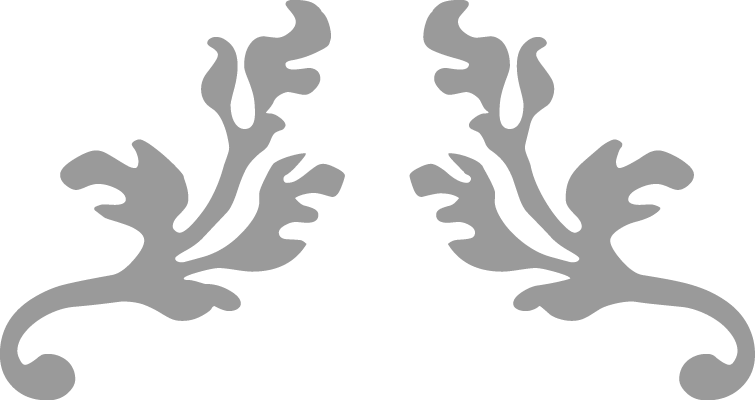 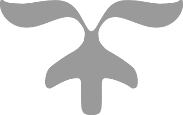 CONSEJOS DE SUS FORMADORES Y PERSONAS DE CONTACTO PARA LA FORMACIÓNJean LouisSophiePIANO DI LAVORO DELL’ANNOCONTACTOSDIDAC’RESSOURCES0618712666didacressources@gmail.comLUNESMARTESMIÉRCOLESJUEVESVIERNESMAÑANA+PAUSA++MAÑANA CONTINUA++XPRIMERA HORA DE LA TARDE+FIN DE LA TARDE+LUNESMERTESMIERCOLESJUEVESVIERNESHABILIDADESEXCELENTEMUY BUENOBUENOPROGRESOSA TRABAJAR A FONDOTENGO QUE TRABAJAR EN ELLOYA LO SÉSEPTIEMBRE8 – 24FEBRERO14OCTUBRE31MARZO8 – 31 NOVIEMBRE1ABRIL7 – 10 DICIEMBRE8 – 25 – 31 MAYO6 – 8 – 9  ENERO1 – 7 JUNIO - JULIO - AGOSTO6 – 20 